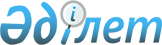 Об утверждении ПОЛОЖЕНИЯ "О порядке привлечения специалистов государственных органов, советников, консультантов и независимых экспертов при организации и проведении Государственным комитетом Республики Казахстан по инвестициям экспертизы инвестиционной заявки и подготовке контракта"
					
			Утративший силу
			
			
		
					Постановление Государственного комитета Республики Казахстан по инвестициям от 17 мая 1997 г. N 14. Зарегистрировано в Министерстве юстиции Республики Казахстан 15 октября 1997 г. N 395. Утратило силу - приказом председателя Комитета по инвестициям Министерства индустрии и торговли Республики Казахстан от 20 февраля 2004 года N 7-п


             Извлечение из приказа председателя Комитета 






          по инвестициям Министерства индустрии и торговли 






        Республики Казахстан от 20 февраля 2004 года N 7-п





      "В связи с принятием Закона Республики Казахстан от 8 января 2003 года "Об инвестициях", постановления Правительства Республики Казахстан от 8 мая 2003 года N 436 "О некоторых вопросах реализации Закона Республики Казахстан "Об инвестициях", в соответствии с пунктом 1 статьи 27 Закона Республики Казахстан от 24 марта 1998 года "О нормативных правовых актах" приказываю:






      1. Признать утратившими силу следующие нормативные правовые акты по вопросам инвестиций:






      6) постановление Государственного комитета Республики Казахстан по инвестициям от 17 мая 1997 г. N 14 "Об утверждении ПОЛОЖЕНИЯ "О порядке привлечения специалистов государственных органов, советников, консультантов и независимых экспертов при организации и проведении Государственным комитетом Республики Казахстан по инвестициям экспертизы инвестиционной заявки и подготовке контракта" (N 395 от 15 октября 1997 года..."





 




      Председатель






-------------------------------------------------------------------






 



     Во исполнение Закона Республики Казахстан от 28 февраля 1997 г. 
 Z970075_ 
 "О государственной поддержке прямых инвестиций" Государственный комитет Республики Казахстан по инвестициям постановляет: 



      Утвердить прилагаемое Положение "О порядке привлечения специалистов государственных органов, советников, консультантов и независимых экспертов при организации и проведении Государственным комитетом Республики Казахстан по инвестициям экспертизы инвестиционной заявки и подготовке контракта".


     Председатель





 


                           ПОЛОЖЕНИЕ






    "О порядке привлечения специалистов государственных органов,






         советников, консультантов и независимых экспертов






       при организации и проведении Государственным комитетом






                Республики Казахстан по инвестициям






      экспертизы инвестиционной заявки и подготовке контракта"




      Настоящее Положение разработано в соответствии с Законом Республики Казахстан от 28 февраля 1997 г. "О государственной поддержке прямых инвестиций" (далее Закон) и регулирует отношения, связанные с привлечением Государственным комитетом Республики Казахстан по инвестициям (далее "Комитет") специалистов государственных органов, советников, консультантов и независимых экспертов при организации и проведении экспертизы инвестиционной заявки и подготовке контракта. 



      Определения и термины, используемые в настоящем Положении, соответствуют определениям и терминам, данным в Законе. 




                          


I. Общие положения 






      1.1. При проведении экспертизы инвестиционной заявки и подготовке контракта Комитет имеет право привлекать специалистов государственных органов, советников, консультантов и независимых экспертов. 



      1.2. Целью привлечения Комитетом специалистов государственных органов, советников и консультантов является получение специальных познаний, необходимых для определения соответствия инвестиционного проекта действующему законодательству Республики Казахстан и установленным Комитетом требованиям. 



      Целью привлечения Комитетом независимых экспертов является проведение экспертизы с использованием специальных познаний для определения объективной оценки инвестиционного проекта. 



      1.3. Комитет в процессе рассмотрения инвестиционной заявки и подготовки контракта вправе организовывать и проводить следующие виды экспертиз: 



      - на наличие у инвестора финансовых, организационных и технических возможностей для осуществления проекта; 



      - юридическая экспертиза; 



      - финансовая и экономическая экспертизы проекта; 



      - техническая экспертиза; 



      - экологическая экспертиза; 



      - другие виды экспертиз, в том числе обязательные по законодательству Республики Казахстан, в зависимости от особенностей инвестиционного проекта. 




                  


         II. Определения 






      2.1. Специалистом государственного органа является штатный сотрудник соответствующего государственного органа, имеющий необходимую квалификацию. 



      2.2. Советником, консультантом является физическое лицо, имеющее необходимую квалификацию, или юридическое лицо, имеющее штат специалистов необходимой квалификации, опыт работы, а также соответствующую лицензию, если это предусмотрено законодательством Республики Казахстан. 



      2.3. Независимым экспертом является юридическое лицо, имеющее штат специалистов необходимой квалификации, опыт работы (желательно наличие положительных рекомендаций по предыдущей деятельности), а также соответствующую лицензию, если это предусмотрено законодательством Республики Казахстан. Для независимого эксперта обязательно отсутствие организационной или материальной зависимости от Комитета или инвестора. 




   


 III. Порядок привлечения специалистов государственных органов, 






          советников, консультантов и независимых экспертов 






      3.1. Комитет привлекает специалистов государственных органов, советников, консультантов и независимых экспертов в следующих случаях: 



      - возникновение необходимости в специальных познаниях; 



      - возникновение необходимости в проведении независимой экспертизы; 



      - возникновение спорных ситуаций между Комитетом и инвестором по инициативе любой из сторон. 



      3.2. Выбор специалиста государственного органа осуществляется руководителем данного органа на основе заявки Комитета. В заявке Комитета о предоставлении специалиста указываются вопросы и срок проведения экспертизы. 



      3.3. Выбор советника, консультанта осуществляется Комитетом из числа советников, консультантов, утвержденных Комитетом. 



      3.4. Выбор независимого эксперта осуществляется инвестором в течение пяти дней после получения списка независимых экспертов, утвержденных Комитетом. 




        


 IV. Полномочия комитета по отношению к специалистам 






          государственных органов, советникам, консультантам 






                       и независимым экспертам 






      4.1. При привлечении специалистов государственных органов, советников, консультантов и независимых экспертов Комитет вправе: 



      - определять перечень вопросов, на которые необходимо дать аргументированные ответы; 



      - требовать разъяснения (в том числе письменного) по результатам консультаций или экспертизы; 



      - требовать проведение дополнительной консультации или экспертизы, если посчитает первоначальную консультацию или экспертизу неполной или недостаточной; 



      - устанавливать сроки проведения консультации или экспертизы; 



      - требовать конфиденциальности информации, которая стала известна советнику, консультанту, независимому эксперту в процессе консультирования или проведения экспертизы; 



      - контролировать ход проведения экспертизы. 



      4.2. Комитету запрещается оказывать какое-либо влияние (в том числе материальное) на специалистов государственных органов, советников, консультантов, независимых экспертов с целью изменения хода экспертизы и ее результата. 




      


 V. Ответственность специалистов государственных органов, 






          советников, консультантов и независимых экспертов 






      5.1. Специалисты государственных органов, советники, консультанты, независимые эксперты обеспечивают проведение качественной и своевременной экспертизы, сохранность документов, представленных на экспертизу, и соблюдение конфиденциальности. 



      5.2. Специалисты государственных органов, советники, консультанты, независимые эксперты несут ответственность, в том числе материальную, за проведенную экспертизу в соответствии с действующим законодательством Республики Казахстан. 




       


 VI. Оплата услуг специалистов государственных органов, 






           советников, консультантов, независимых экспертов 






      6.1. Услуги специалистов государственных органов не оплачиваются. 



      6.2. Услуги советника, консультанта, независимого эксперта оплачиваются Комитетом независимо от результата экспертизы в соответствии с договором, заключаемым между Комитетом и советником, консультантом, независимым экспертом. 



      6.3. Расходы Комитета по оплате услуг советника, консультанта, эксперта возмещает тот инвестор, инвестиционный проект которого анализировал советник, консультант, эксперт. 

					© 2012. РГП на ПХВ «Институт законодательства и правовой информации Республики Казахстан» Министерства юстиции Республики Казахстан
				